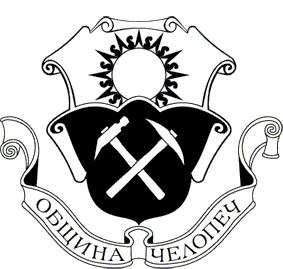                                                                                                      Вх. № …………….. / ……………….. год.                                                                                                      ДО                                                                                                       КМЕТА НА                                                                                                       ОБЩИНА ЧЕЛОПЕЧЗАЯВЛЕНИЕЗА СЪСТАВЯНЕ НА АКТОВЕ ЗА ГРАЖДАНСКО СЪСТОЯНИЕ НА БЪЛГАРСКИ ГРАЖДАНИ, КОИТО ИМАТ АКТОВЕ, СЪСТАВЕНИ В ЧУЖБИНА(Уникален идентификатор на административната услуга – 2080)      От: .....................................................	....................................................	......................................................        име: собствено					бащино					   фамилно        ЕГН: …………...............................................................		ЛНЧ: ……………………………………………..	(когато лицето няма ЕГН се посочва дата на раждане)       Адрес: ...................................................................................................................................................................................		                                     (посочва се адрес за кореспонденция)       Телефон:…………….……………. Факс:…………………… Адрес на електронна поща: ..................................................        ЖЕЛАЯ ДА МИ БЪДЕ СЪСТАВЕН:АКТ ЗА РАЖДАНЕАКТ ЗА ГРАЖДАНСКИ БРАКАКТ ЗА СМЪРТ	……………………………………………………………………………………………………………………………………..             ……………………………………………………………………………………………………………………………………..                                                       (при необходимост се вписват допълнителни данни)              Прилагам следните документи:              󠄀 󠄀󠄀 Легализиран документ за сключен граждански брак в чужбина с превод на                     български език, извършен и заверен по  реда на Правилника за легализациите,                      заверките и  преводите на документи и  други книжа;                                 󠄀󠄀   Нотариално заверено пълномощно (при необходимост)                   󠄀󠄀  Други  …………………….........…….……………………………………………………………....…………………………………………………………………………….………………………………………………………………………………………………………………………………………………………………………………………………….……………………………………………………………………………………………………………………………………….	                   Желая издаденият индивидуален административен акт да бъде получен:           Лично от Центъра за административно обслужване Чрез лицензиран пощенски оператор на адрес: ..........................................................................................................,   като декларирам, че пощенските разходи са за моя сметка, платими при получаването на акта за вътрешни              пощенски пратки, и съм съгласен документите да бъдат пренасяни от оператора за служебни цели.             Индивидуалният административен акт да бъде изпратен:• като вътрешна препоръчана пощенска пратка;• като вътрешна куриерска пратка;• като международна препоръчана пощенска пратка. По електронен път на електронен адрес ...........................................................................................................                Дата: ..............................		                                            Подпис:...............................